Перелік питаньз вибіркової навчальної дисципліни «Комп'ютерне конструювання і моделювання»(назва навчальної дисципліни)за спеціальностями 133 «Галузеве машинобудування»освітнього рівня «бакалавр»№ п/пТекст завдання1.У чому головний недолік низької якості сітки у дослідженнях SolidWorks Simulation?2.Метод скінченних елементів це3.Модуль Simulation дозволяє оцінювати міцність виробів з використанням таких критеріїв міцності4.Критерій Мізеса (von Mises, критерій енергії формозміни) визначає5.Критерій Мізеса можна застосовувати для6.Критерій максимального напруження зсуву називається7.Критерій Мора-Кулона (критерій внутрішнього тертя) призначений для8.Критерій максимального нормального напруження призначений для9.Вибір конкретного критерію міцності в SolidWorks здійснюється10.Після виконання розрахунку користувачу стають доступними наступні діаграми результатів11.Кінематичні граничні умови можуть задаватися на12.Кінематичні граничні умови можуть задаватися на13.Кінематичні граничні умови можуть задаватися на14. Чи впливає на кількість споживаних обчислювальних ресурсів вашого ПК налаштування даного параметру?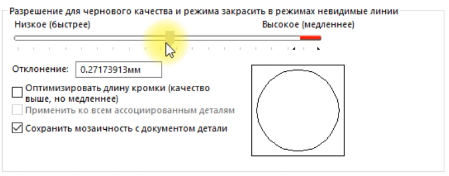 15.Підготовка моделі до аналізу найчастіше зводиться до16.При лінійному статичному аналізі в SolidWorks Simulation вважається, що 17.Використання Remote Load буде тим точнішим чим18.На даному рисунку показано використання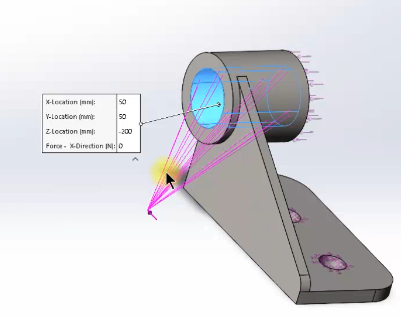 19.При аналізі в SolidWorks Simulation дискретизація відбувається за рахунок20.Для кожного кінцевого елемента в процесі розрахунку вираховується матриця 21.Добуток матриці жорсткості на стовбець переміщень у вузлах дають22.Граничні умови поділяють на23.При взаємодії Simulation з SolidWorks24.Для лінійного статичного дослідження всі матеріали мають підкорятися25.Якщо в збірці присутні декілька незалежних тіл, то26.При статичному лінійному аналізі в модулі Simulation вважається, що 27.Всі типи скінченних елементів можуть мати28.SolidWorks Simulation починаючи з версій 2006 року дозволяє в 1 моделі поєднувати 29.Гібридні сітки працездатні 30.Елементи типу балок/стержнів31.Лінійний статичний аналіз дійсний якщо32.Для лінійного статичного дослідження деформації33.Лінійну деформацію при розтягуванні стержня можна виразити наступною залежністю34.Як відбувається генерація сітки35.Будь-яка зміна в геометрії, умовах контакту або опціях сітки вимагає36.Модуль пружності використовується в таких дослідженнях37.Модуль зсуву використовується в таких дослідженнях38.Коефіцієнт Пуассона використовується в таких дослідженнях39.Існують наступні типи навантаження40.Опція Large displasment означає, що41.За даною залежністю SolidWorks визначає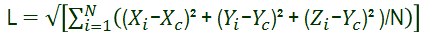 42.Дискретизація об’ємної твердотілої деталі проводиться43.Дискретизація це44.Просторові тетраедральні елементи можуть бути наступних типів 45.Параболічні скінченні елементи крім вузлів у вершинах мають вузли46.Гібридні сітки функціональні 47.Обробка (аналіз) збірок деталей та окремих деталей здійснюється48.В рамках лінійного аналізу доступні такі моделі механіки матеріалів49.При створенні елементу (поверхневої деталі) по перерізах з 3-х і більше ескізів 50.Зафіксована геометрія в модулі Simulation може бути застосована для51.Обмеження симетрія в модулі Simulation може бути застосоване для 52.Обмеження Ролик/повзун в модулі Simulation може бути застосоване для53.Обмеження Зафіксований шарнір в модулі Simulation може бути застосоване для 54.Обмеження Використовувати довідкову геометрію в модулі Simulation може бути застосоване для 55.Обмеження На плоских гранях в модулі Simulation може бути застосоване для 56.Обмеження На циліндричних гранях в модулі Simulation може бути застосоване для 57.Можна прикладати такі види тиску58.Сила тяжіння в дослідженні59.Можна використовувати дистанційне навантаження, якщо вилучений компонент в достатній мірі60.Створювана сітка залежить від наступних факторів61.По яких критеріях SolidWorks визначає, що переміщення моделі великі, за умови, що з’єднувачі-шпильки відсутні62.Чи можна використовувати опцію Large displasment коли в моделі присутні з'єднувачі-підшипники?63.Параметром управління сіткою є64.Модуль Юнга при розтягуванні стержня можна виразити наступною залежністю65.На даному рисунку показано закріплення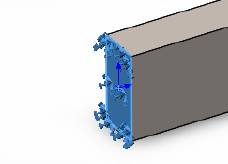 66.На даному рисунку показані 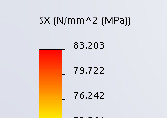 67.На даному рисунку показано епюру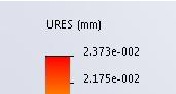 68.На даному рисунку показано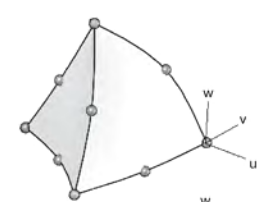 69.На даному рисунку показано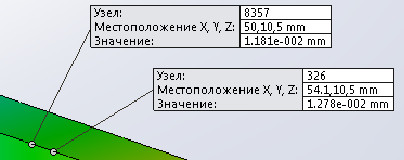 70.На даному рисунку показано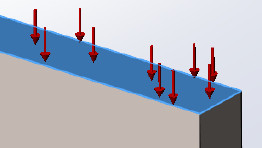 71.На даному рисунку показано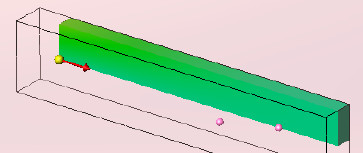 72.На даному рисунку показано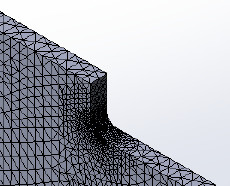 73.За наступною формулою розраховується74.Чим менше радіус скруглення деталі тим75.Якщо прикласти навантаження до нестійкої конструкції, вона буде переміщатися та/або обертатися, як тверде тіло, у такому випадку необхідно 76.Опція "Податлива пружина" призводить до77.Принцип Сан-Венана полягає в тому, що:78.Незшиті сітки поверхневих моделей можуть приводити до79.Чому в даному ескізі немає скруглень?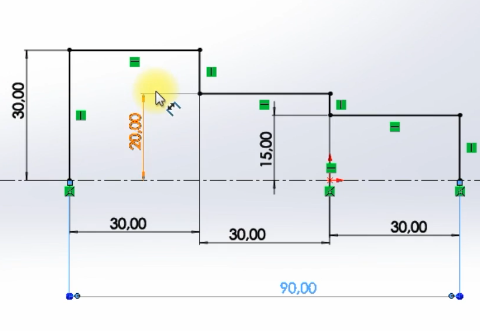 80.Лінійний коефіцієнт теплового розширення має розмірність (по СІ)81.На даному рисунку показана епюра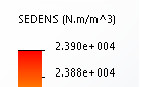 82.При кручені валу максимальні напруження зсуву виникають83.На даному рисунку показано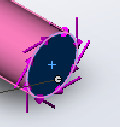 84.На даному рисунку показано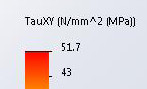 85.Дана модель механіки матеріалу доступна в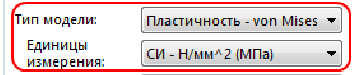 86.На даному рисунку показано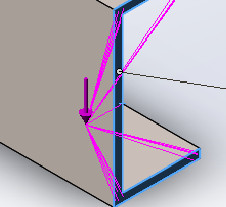 87.На даному рисунку показано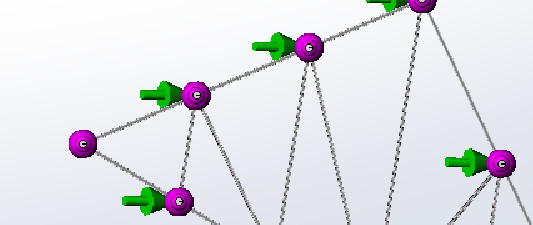 88.Автоматичний генератор сітки створює сітку на основі89.Розмір створеної сітки можна оцінити по кількості90.В SolidWorks Simulation можливо згенерувати наступні пити скінченних елементів91.Які (який) з типів скінченних елементів, що доступні в SolidWorks Simulation , є одновимірними 92.Які (який) з типів скінченних елементів, що доступні в SolidWorks Simulation , є тривимірними93.Які (який) з типів скінченних елементів, що доступні в SolidWorks Simulation , є двовимірними94.Яким чином в статичному дослідженні можна створити температурні деформації:95.Чи може модуль Simulation розпізнавати кріпильні елементи з ToolBox (наприклад, болтові з’єднання)?96.Чим принципово відрізняється аналіз наружено-деформованого стану деталей та збірок?97.Використання симетрії не допустимо для таких досліджень (дослідження) як98.Чи може відбуватися розсіювання механічної енергії не через, наприклад, внутрішнє тертя, а через спеціальний пристрій-демпфер99.Сітка чорнової якості в автоматичному генераторі сітки дозволяє створити на твердотілій геометрії100.Сітка високої якості в автоматичному генераторі сітки дозволяє створити на твердотілій геометрії101.На даному рисунку зображено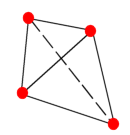 102.На даному рисунку зображено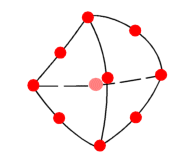 103.Чому при інших рівних умовах параболічні елементи дають більшу точність?104.В статичному дослідженні інерційні сили105.Кожен вузол скінченноелементної сітки в статичних задачах має наступну кількість ступенів свободи106.Спряження показаних сферичних деталей доцільно здійснювати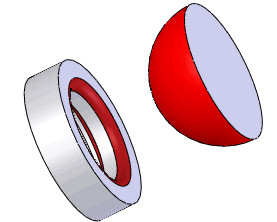 107.Яка сила діє на деталь?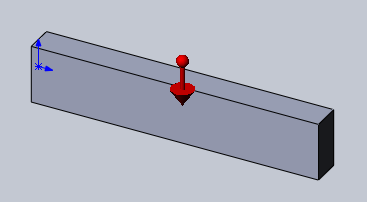 108.Яким методом можна прикласти показану силу?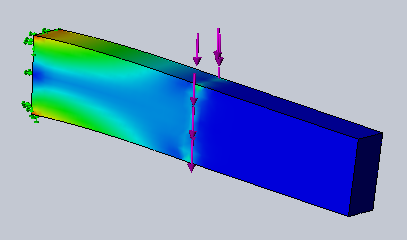 109.Отримані результати дослідження показали, що на ділянці 1 діє напруження – (+107,9 МПа), а на ділянці 2 – (-48,5 МПа). Які ці напруження?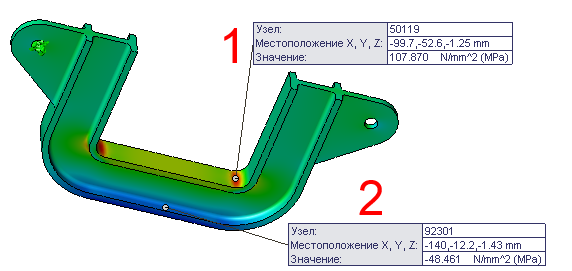 110.Отримані результати дослідження показали, що на ділянці 1 діє напруження – (-102,6 МПа), а на ділянці 2 – (+41,7 МПа). Які ці напруження?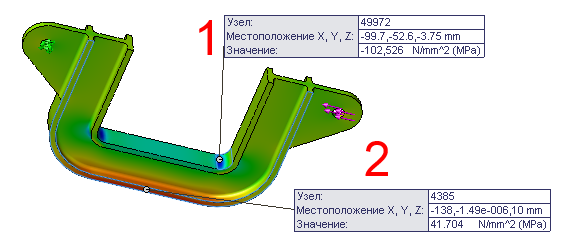 111.Якщо користувачем не задається матеріал моделі, то система призначає наступну густину матеріалу деталі112.Сталь AISI 304 можна охарактеризувати як 113.Рівняння дозволяють визначати 114.За допомогою рівнянь можна115.Сітка чорнової якості в автоматичному генераторі сітки дозволяє створити на твердотілій геометрії116.Сітка високої якості в автоматичному генераторі сітки дозволяє створити на твердотілій геометрії117.Наступна функція (abs (a)) у рівняннях 118.Наступна функція (int (a)) у рівняннях 119.Існують такі типи нелінійних досліджень в SW Simulation120.Які види оптимізації доступні в SW Simulation121.Матеріали з ефектом пам’яті форми описується наступною моделлю механіки матеріалу122.Датчик Данні моделювання123.Датчик Масові властивості124.Датчик Перевірка інтерференції125.Запуст лінійного статичного дослідження можливий за умови126.Зовнішній вигляд визначає127.Зовнішній вигляд моделі впливає на128.Напис являється129.Основним стандартним блоком програмного забезпечення механічного проектування SolidWorks являється130.Документи деталей можуть містити131.У багатотільних деталях можна з точністю розміщувати деталі, використовуючи наступні спряження132.133.Ескіз на даному рисунку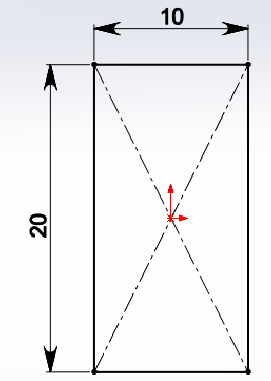 134.Шаблони документів являються135.Пакети систем автоматизованого проектування (САПР) обробляють моделі наступними способами:136.З активного документа можна відкрити пов'язані файли таким чином:137.Чи можна використовувати параметри формування сітки для балок?138.Сітка на основі кривизни створює139.Керувати сіткою можна через використання140.У SolidWorks Simulation існує два основних методи для підвищення точності результатів статичних досліджень141.Концепція h-методу використається для142.Концепція p-методу полягає в 143.Параметр Цільова точність являє собою 144.Сингулярність напруг відбуваються в місцях145.Що означає напис von Mises?146.Чи може даний аналіз бути вірним?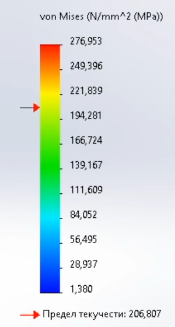 147.Якщо в системі виникають великі переміщення, то краще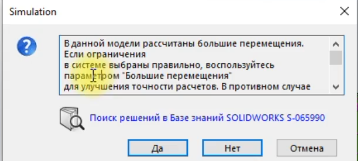 148.На даній епюрі показаниі напруження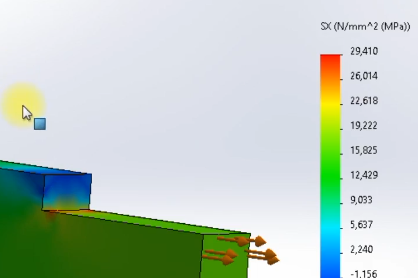 149.В даному випадку використаний наступний інструмент епюри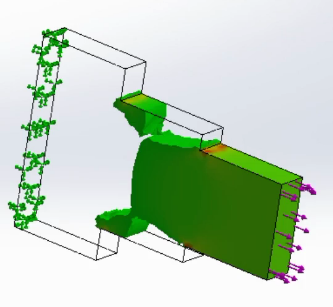 150.Якщо статичне лінійне дослідження створено на основі певної конфігурації деталі, чи буде це дослідження актуальне для інших конфігурацій деталей?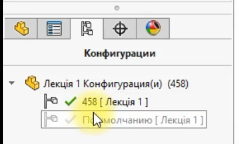 151.Показана піктограма    означає 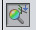 152.Показана піктограма    означає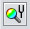 153.Показана піктограма    означає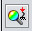 154.Показана піктограма    означає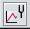 155.Показана піктограма    означає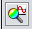 156.Показана піктограма    означає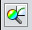 157.В даному випадку напруження вийшли в 2 рази більші ніж мали б по причині того, що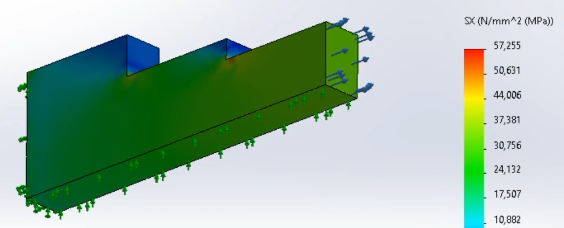 158.В даному випадку використаний наступний інструмент епюри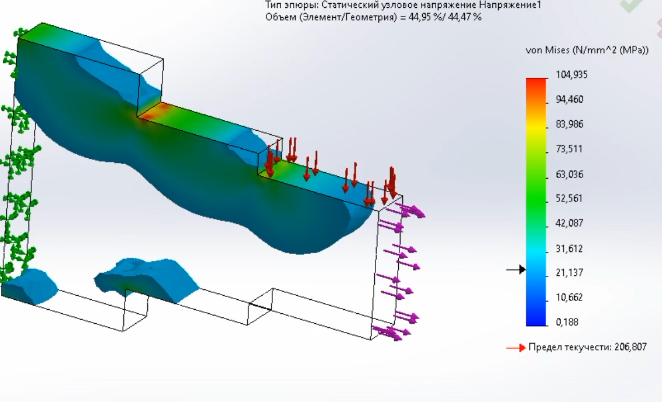 159.В даному випадку має місце сітка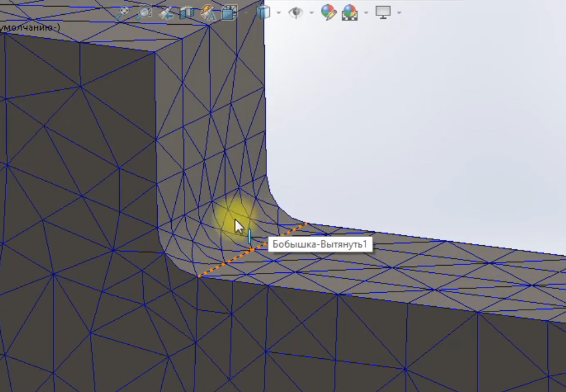 160.Що собою являє ділянка ОА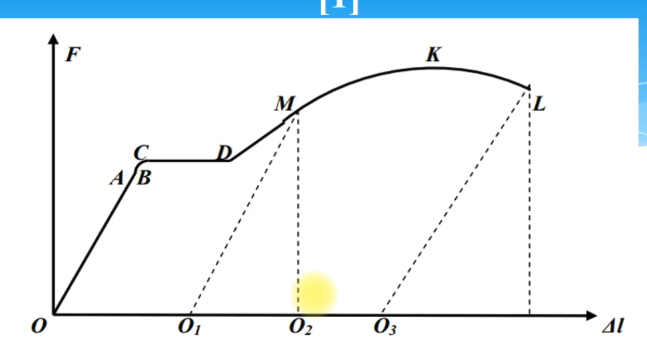 161.Головними називають нормальні напруження на площадках виділеного елемента з162.Якщо 1 розмір складає 1/10 по відношенню до інших – варто застосовувати163.Плоскі задачі, або 2D спрощення використовуються164.Дана деталь створена за допомогою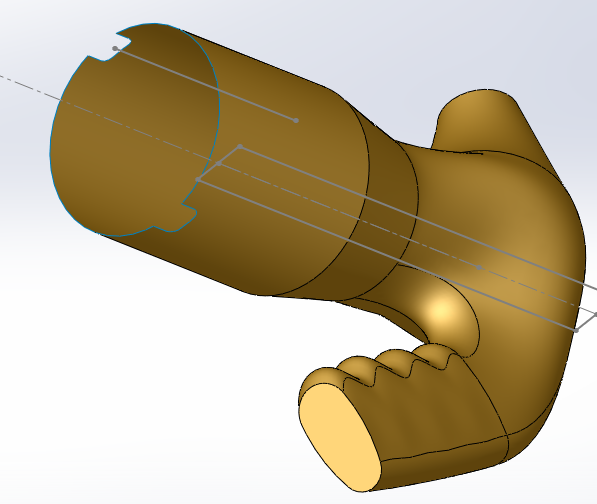 165.На рисунку показаний об’єкт, що створений за рахунок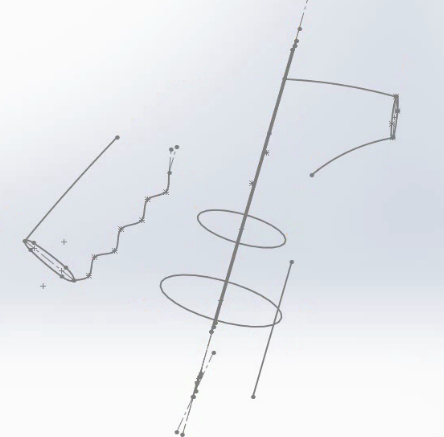 166.Даний поверхневий елемент створений за допомогою наступної команди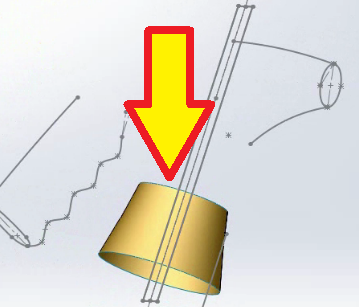 167.Даний поверхневий елемент створений за допомогою наступної команди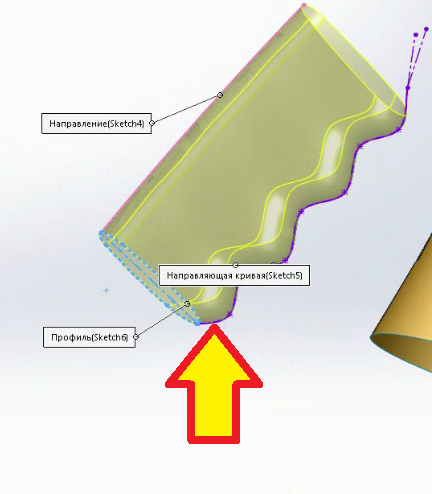 168.Даний поверхневий елемент створений за допомогою наступної команди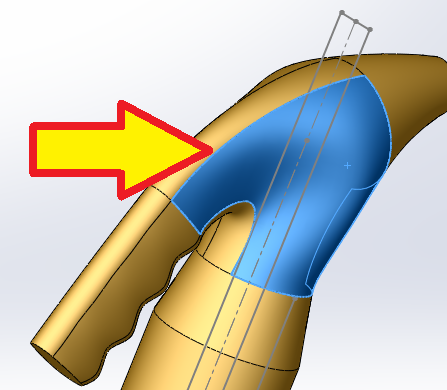 169.Даний поверхневий елемент створений за допомогою наступної команди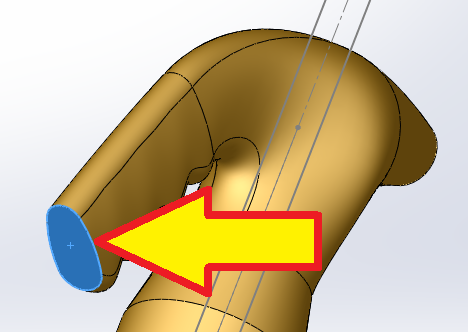 170.Даний поверхневий елемент створений за допомогою наступної команди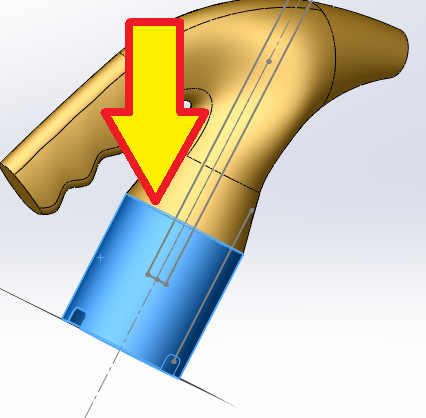 171.Розбиття грані (див. рис.) виконано за допомогою команди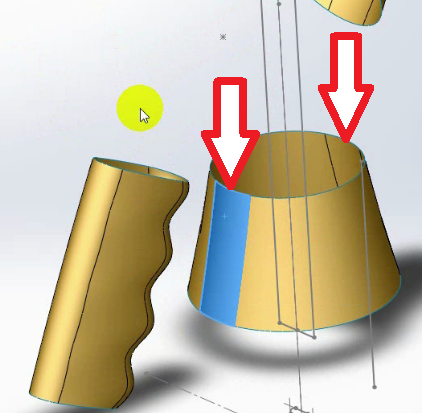 172.Даний поверхневий елемент створений за допомогою наступної команди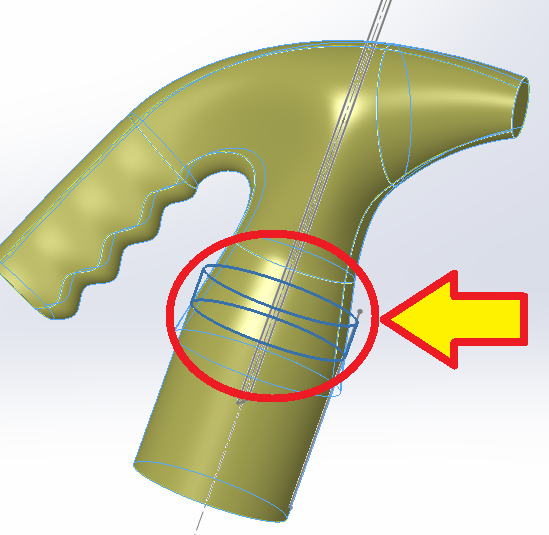 173.Цифрою 1 на рисунку позначено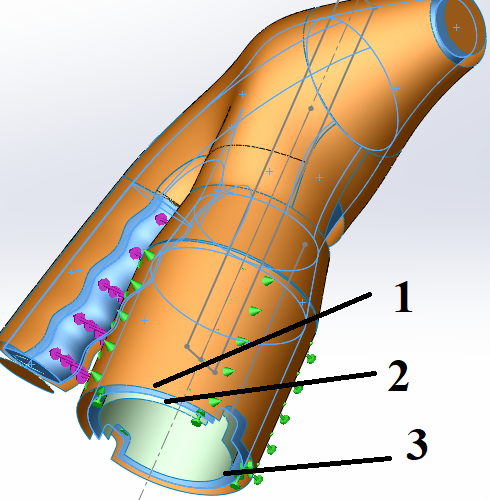 174.Цифрою 1 на рисунку позначено175.Цифрою 1 на рисунку позначено176.На даному рисунку показана сітка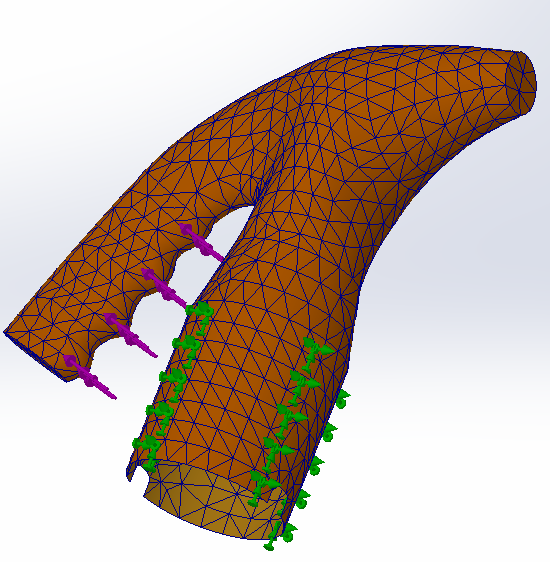 177.На даній епюрі показані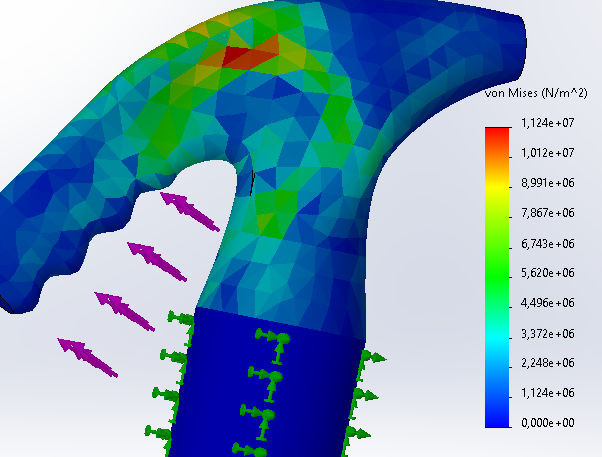 178.На даній епюрі показані179.На даній епюрі показані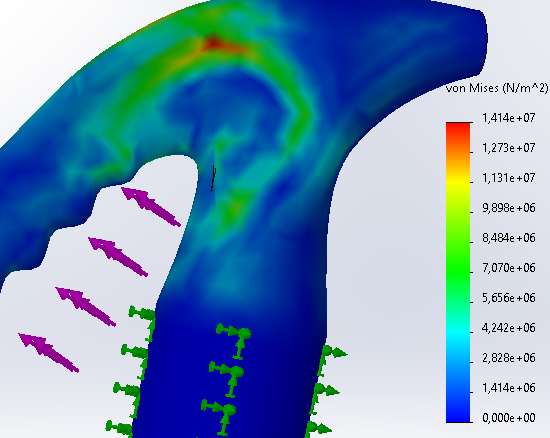 180.Якщо 1 розмір складає 1/10 по відношенню до інших – варто застосовувати181.Плоскі задачі, або 2D спрощення 182.Fixed Geometry можна представити як183.Скруглення (R25) на рисунку нижче виконано 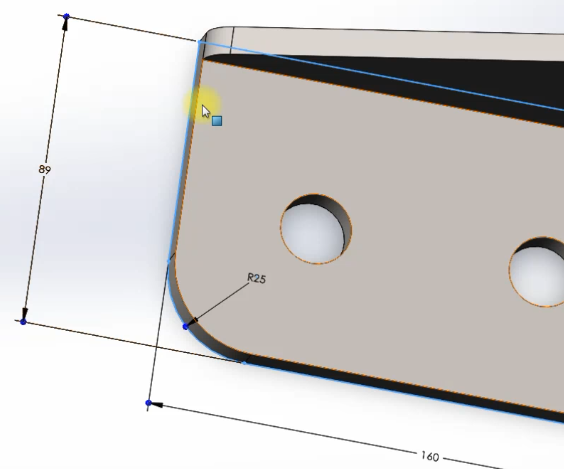 184.Для виконання отворів під кріплення потрібно використовувати185.Всі сили, які прикладаються до деталі в межах лінійного статичного аналізу, повинні прикладатися186.Чим можна пояснити в’язке демпфування в матеріалі187.Якою залежністю можна описати різницю в результатах статичного та динамічного досліджень якщо значення силового фактора рівне?188.Чому відцентрове навантаження можна застосовувати в статичних дослідженнях?189.У чому головний недолік низької якості сітки у дослідженнях SolidWorks Simulation?